Не забудьте указать источники информации: мы уважаем и соблюдаем авторские права.Потребуется Ваша помощь в записи собранного материала, в оформлении работы (буклет, книжка-малышка и т.д.).Помните, что Вы не выполняете работу за ребёнка, а являетесь для него источником информации и помощником!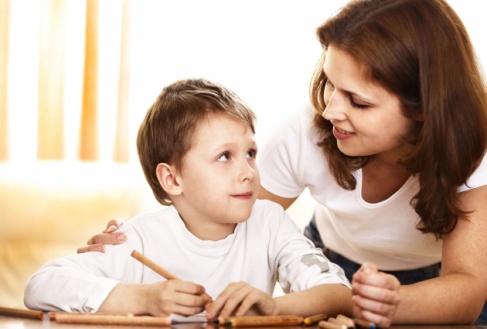 Желаю удачи!Муниципальное бюджетное дошкольное образовательное учреждение «Детский сад общеразвивающего вида № 27»Уважаемые родители!Приглашаем Вас вместе с нами принять участие в проекте:«Математика в пословицах и поговорках»Нам очень нужна Ваша помощь!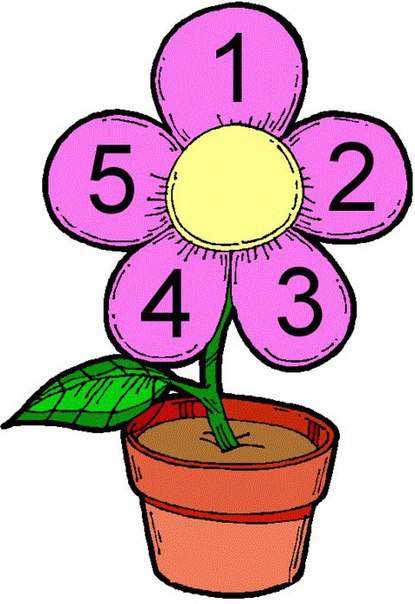 Составила преподаватель по математике З.Я.Власоваг. Снежинск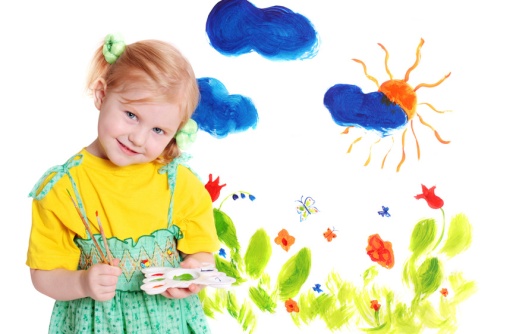 Главной цельюпроектного метода является развитие свободной творческой личности каждого ребёнка, которое определяется задачами развития и задачами исследовательской деятельности детей.Зачем нужен проект?-проекты повышают интерес к обучению;-мотивируют ребёнка на изучение темы;-позволяют развивать творчество и познавательные процессы;-формируют заинтересованность в самом процессе и конечной цели, так как итогом проекта всегда является какой-либо продукт;-обогащает знания и представления об окружающем мире.Кто может участвовать в проекте?В проекте могут участвовать дети, воспитатели и специалисты детского сада, родители: мамы и папы, а также бабушки и дедушки. Без Вас детям будет трудно осилить проекты, пусть даже самые простые! Ведь проектная деятельность подразумевает исследование. А кто поможет малышу записать важные данные или изготовить макет, нарисовать иллюстрацию или провести небольшой эксперимент, найти нужную литературу?            Конечно же  МЫ - взрослые!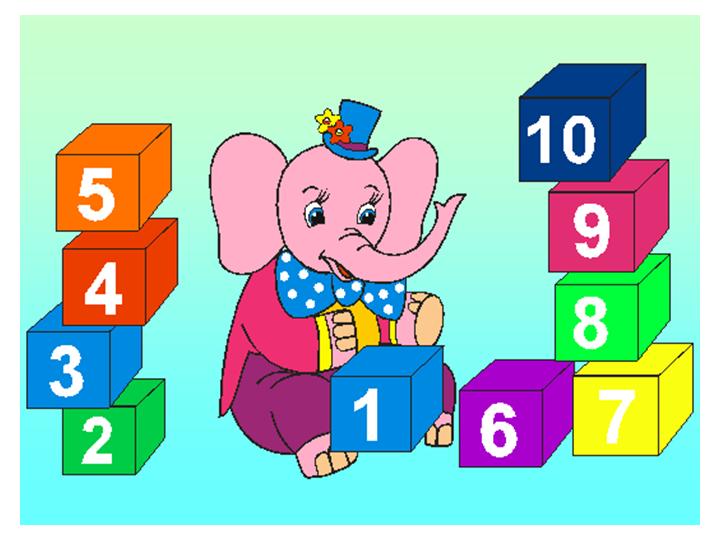 О проекте«Математика в пословицах и поговорках»В ходе проекта дошкольники должны провести исследование, изучить литературу по теме, сделать буклет или книжку-малышку.Роль родителей при выполнении проекта1. Помогите ребёнку найти разнообразные источники информации: книги, словари, Интернет.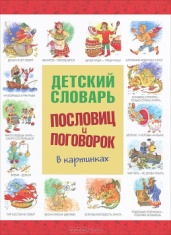 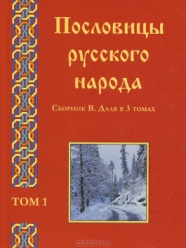 Запишите ребёнка в библиотеку.